<<table_start>>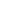 